Les activités extra 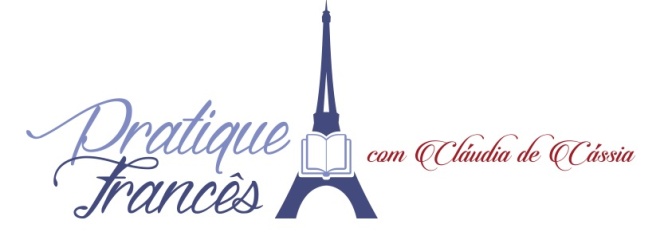 Dialogue 1  transcription audio À la boulangerieClient : Bonjour, monsieur.Employé : Bonjour, monsieur, vous désirez ?Client : Je vais prendre deux baguettes et quatre pains au chocolat.Employé : Voilà, vous désirez autre chose ?Client : Oui, vous avez des croissants aux amandes ?Employé : Oui monsieur, vous en voulez combien ?Client : Deux, s’il vous plaît.Employé : Alors, deux baguettes, quatre pains au chocolat et deux croissants aux amandes. 8 euros 20, s’il vous plaît.Client : Voilà.Employé : Merci, monsieur.Client : Merci, monsieur. Au revoir.Étudier le texteVersão / Tradução de ApoioDiálogo 1  transcrição do áudio.Na padaria.Cliente : Bom dia , Senhor.Funcionário : Bom dia , Senhor, O senhor deseja?Cliente : Eu quero duas baguetes e quatro pães de chocolate.Funcionário : Aqui está, O senhor deseja mais alguma coisa?Cliente :  Sim, Você tem croissants de amêndoas?Funcionário : Sim senhor, quantos o senhor quer?Cliente : Dois, por favor.Funcionário : Então, duas baguetes, quatro pães de chocolate e dois croissants de amêndoas. 8,20 € ( euros), por favor.Cliente : Aqui está/ tome.Funcionário : Obrigado, senhor.Cliente : Obrigado, senhor. Até logo/ Tchau. La source audio: françaisfacile.com